ПРОТОКОЛ  № 238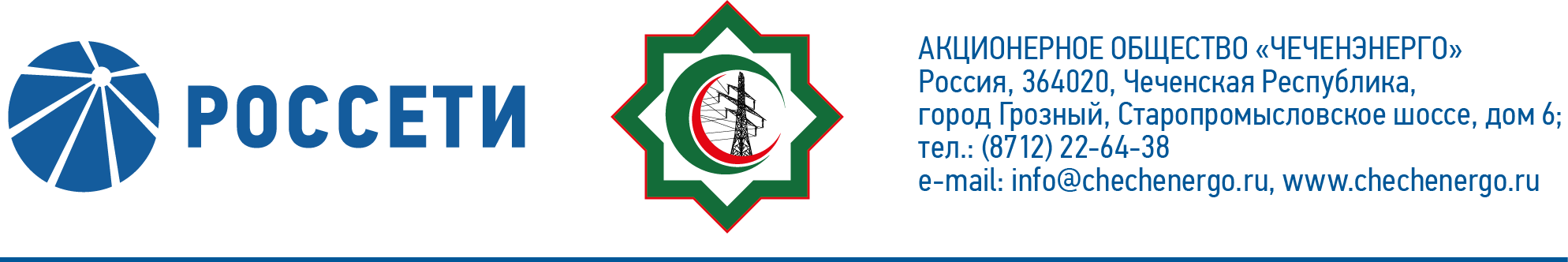 заседания Совета директоров АО «Чеченэнерго»Дата проведения: 16 июля 2021 года.Форма проведения: опросным путем (заочное голосование).Дата и время подведения итогов голосования: 16.07.2021 17:00.Дата составления протокола: 16 июля 2021 года.Всего членов Совета директоров Общества – 6 человек.В голосовании приняли участие (получены опросные листы):  Докуев Русланбек Саид-Эбиевич Михеев Дмитрий Дмитриевич Боев Сергей Владимирович Рожков Василий ВладимировичШаптукаев Рустам РуслановичАмалиев Магомед ТюршиевичКворум имеется.ПОВЕСТКА ДНЯ:О созыве внеочередного Общего собрания акционеров Общества.О предложениях внеочередному Общему собранию акционеров Общества по вопросу «О внесении изменений в решение об увеличении уставного капитала АО «Чеченэнерго» путем размещения дополнительных акций, принятое внеочередным Общим собранием акционеров                           АО «Чеченэнерго» 30.04.2020 (протокол от 30.04.2020 № 20).Об определении размера оплаты услуг аудитора Общества.Об утверждении кредитного плана АО «Чеченэнерго» на                      3 квартал 2021 года.Итоги голосования и решения, принятые по вопросам повестки дня:Вопрос № 1: О созыве внеочередного Общего собрания акционеров Общества.Решение:1. Созвать внеочередное Общее собрание акционеров Общества в форме заочного голосования. Определить дату проведения внеочередного Общего собрания акционеров Общества (дату окончания приема заполненных бюллетеней) – 20 августа 2021 года.2. Утвердить следующую повестку дня внеочередного Общего собрания акционеров Общества:Об определении количества, номинальной стоимости, категории (типа) объявленных акций АО «Чеченэнерго» и прав, предоставляемых этими акциями.О внесении изменений и дополнений в Устав АО «Чеченэнерго».О внесении изменений в решение об увеличении уставного капитала АО «Чеченэнерго» путем размещения дополнительных акций, принятое внеочередным Общим собранием акционеров АО «Чеченэнерго» 30.04.2020 (протокол от 30.04.2020 № 20).3. Определить дату составления списка лиц, имеющих право на участие во внеочередном Общем собрании акционеров Общества, – 27 июля 2021 года.4. В связи с тем, что привилегированные акции Обществом не выпускались, решения об определении типа (типов) привилегированных акций, владельцы которых обладают правом голоса по вопросам повестки дня внеочередного Общего собрания акционеров Общества, не принимать.5. Утвердить форму и текст сообщения о проведении внеочередного Общего собрания акционеров Общества согласно приложению № 1 к настоящему решению Совета директоров Общества.6. Сообщить лицам, имеющим право на участие во внеочередном Общем собрании акционеров Общества, о проведении внеочередного Общего собрания акционеров Общества путем размещения сообщения на веб-сайте Общества в сети Интернет www.chechenenergo.ru не позднее 20 июля 2021 года.В случае, если зарегистрированным в реестре акционеров Общества лицом является номинальный держатель акций, сообщение о проведении внеочередного Общего собрания акционеров Общества направляется по адресу номинального держателя акций не позднее 20 июля 2021 года.7. Утвердить форму и текст бюллетеня для голосования на внеочередном Общем собрании акционеров Общества согласно приложению № 2 к настоящему решению Совета директоров Общества.Для направления в электронной форме (в форме электронных документов) номинальным держателям акций, зарегистрированным в реестре акционеров, использовать формулировки решений, указанные в бюллетене для голосования, а также формулировки решений по вопросам повестки дня общего собрания акционеров, которые должны направляться в электронной форме (в форме электронных документов) номинальным держателям акций, зарегистрированным в реестре акционеров общества.8. Определить, что бюллетень для голосования должен быть направлен заказным письмом (вручен под роспись) лицам, имеющим право на участие во внеочередном Общем собрании акционеров Общества, не позднее 30 июля 2021 года.9. Определить, что заполненный бюллетень для голосования может быть направлен по следующему адресу:- 109052, Россия, г. Москва, ул. Новохохловская, д. 23, стр. 1, АО «СТАТУС».10. Определить, что при определении кворума и подведении итогов голосования учитываются голоса, представленные бюллетенями для голосования, полученными Обществом не позднее 19 августа 2021 года.11. Поручить единоличному исполнительному органу Общества обеспечить направление бюллетеней для голосования акционерам Общества в соответствии с настоящим решением Совета директоров Общества.12. Определить, что информацией (материалами), предоставляемой лицам, имеющим право на участие во внеочередном Общем собрании акционеров Общества, является:- проект изменений в Устав Общества, связанных с увеличением количества объявленных акций;- выписка из протокола заседания Совета директоров Общества по вопросу «О предложениях внеочередному Общему собранию акционеров Общества по вопросу «О внесении изменений в решение об увеличении уставного капитала АО «Чеченэнерго» путем размещения дополнительных акций, принятого внеочередным Общим собранием акционеров                                АО «Чеченэнерго» 30.04.2020 (протокол от 30.04.2020 № 20)»;- информация об акционерных соглашениях, заключенных в течение года до даты проведения Общего собрания акционеров Общества;- примерная форма доверенности, которую акционер может выдать своему представителю и порядок ее удостоверения;- проекты решений внеочередного Общего собрания акционеров Общества по вопросам повестки дня.13. Установить, что с указанной информацией (материалами) лица, имеющие право на участие во внеочередном Общем собрании акционеров Общества, могут ознакомиться в период с 30 июля 2021 года по 19 августа  2021 года, с 09 часов 00 минут до 16 часов 00 минут, за исключением выходных и праздничных дней, а также 20 августа 2021 года в день проведения внеочередного Общего собрания акционеров по следующим адресам:- Ставропольский край, г. Пятигорск, ул. Подстанционная, д. 13А, ПАО «Россети Северный Кавказ», тел. (8793) 40-18-12;- Россия, г. Москва, ул. Новохохловская, д. 23, стр. 1, АО «СТАТУС»,   тел. (495) 280-04-87;- а также с 30 июля 2021 года на веб-сайте Общества в сети Интернет: www.chechenergo.ru. В случае, если зарегистрированным в реестре акционеров Общества лицом является номинальный держатель акций, указанная информация (материалы) будет направлена до 30 июля 2021 года в электронной форме (в форме электронных документов, подписанных электронной подписью) номинальному держателю акций.14. Избрать секретарем внеочередного Общего собрания акционеров Общества Гасюкову Татьяну Михайловну, корпоративного секретаря                  АО «Чеченэнерго».15. Утвердить смету затрат, связанных с подготовкой и проведением внеочередного Общего собрания акционеров Общества, в соответствии с приложением № 3 к настоящему решению Совета директоров Общества.16. Поручить Единоличному исполнительному органу Общества не позднее двух месяцев после проведения внеочередного Общего собрания акционеров Общества представить Совету директоров отчет о расходовании средств на подготовку и проведение внеочередного Общего собрания акционеров по форме согласно приложению № 4 к настоящему решению Совета директоров Общества.17. Утвердить условия договора оказания услуг по подготовке и проведению внеочередного Общего собрания акционеров Общества с регистратором Общества согласно приложению № 5 к решению Совета директоров Общества.18. Поручить Единоличному исполнительному органу Общества подписать договор оказания услуг по подготовке и проведению внеочередного Общего собрания акционеров Общества с регистратором Общества на условиях согласно приложению № 5 к настоящему решению Совета директоров Общества.Голосовали «ЗА»: Докуев Р.С.-Э., Михеев Д.Д.,  Боев С.В., Рожков В.В., Шаптукаев Р.Р., Амалиев М.Т.«ПРОТИВ»:  нет  «ВОЗДЕРЖАЛСЯ»: нетРешение принято единогласно.Вопрос № 2: О предложениях внеочередному Общему собранию акционеров Общества по вопросу «О внесении изменений в решение об увеличении уставного капитала АО «Чеченэнерго» путем размещения дополнительных акций, принятого внеочередным Общим собранием акционеров                      АО «Чеченэнерго» 30.04.2020 (протокол от 30.04.2020 № 20). Решение:Предложить внеочередному Общему собранию акционеров Общества принять следующее решение по вопросу «О внесении изменений в решение об увеличении уставного капитала АО «Чеченэнерго» путем размещения дополнительных акций, принятого внеочередным Общим собранием акционеров АО «Чеченэнерго» 30.04.2020 (протокол от 30.04.2020 № 20)»:«Внести изменения в решение внеочередного Общего собрания акционеров АО «Чеченэнерго» от 30.04.2020 (протокол от 30.04.2020 № 20) по вопросу № 3 «Об увеличении уставного капитала АО «Чеченэнерго» путем размещения дополнительных акций», изложив первый абзац решения в следующей редакции:«Увеличить уставный капитал АО «Чеченэнерго» путем размещения дополнительных обыкновенных бездокументарных акций в количестве 17 966 772 579 (Семнадцать миллиардов девятьсот шестьдесят шесть миллионов семьсот семьдесят две тысячи пятьсот семьдесят девять) штук номинальной стоимостью 1 (Один) рубль каждая на общую сумму по номинальной стоимости акций 17 966 772 579 (Семнадцать миллиардов девятьсот шестьдесят шесть миллионов семьсот семьдесят две тысячи пятьсот семьдесят девять) рублей на следующих основных условиях:».Голосовали «ЗА»: Докуев Р.С.-Э., Михеев Д.Д.,  Боев С.В., Рожков В.В., Шаптукаев Р.Р., Амалиев М.Т.«ПРОТИВ»:  нет  «ВОЗДЕРЖАЛСЯ»: нетРешение принято единогласно.Вопрос № 3: Об определении размера оплаты услуг аудитора Общества.Решение:Определить размер оплаты услуг аудитора АО «Чеченэнерго» по оказанию услуг по аудиту бухгалтерской (финансовой) отчетности за 2021 год, подготовленной в соответствии с РСБУ, в размере 272 478 (Двести семьдесят две тысячи четыреста семьдесят восемь) рублей 28 копеек, в том числе НДС 20%.Голосовали «ЗА»: Докуев Р.С.-Э., Михеев Д.Д.,  Боев С.В., Рожков В.В., Шаптукаев Р.Р., Амалиев М.Т.«ПРОТИВ»:  нет  «ВОЗДЕРЖАЛСЯ»: нетРешение принято единогласно.Вопрос № 4: Об утверждении кредитного плана АО «Чеченэнерго» на 3 квартал 2021 года.Решение:Утвердить кредитный план АО «Чеченэнерго» на 3 квартал 2021 года в соответствии с приложением № 6 к настоящему решению Совета директоров Общества.Голосовали «ЗА»: Докуев Р.С.-Э., Михеев Д.Д.,  Боев С.В., Рожков В.В., Шаптукаев Р.Р., Амалиев М.Т.«ПРОТИВ»:  нет  «ВОЗДЕРЖАЛСЯ»: нетРешение принято единогласно.Председатель Совета директоров					        Р.С.-Э. Докуев    Приложение № 1 -    Приложение № 2 -    Приложение № 3 -    Приложение № 4 -    Приложение № 5 -    Приложение № 6 -    Приложение № 7 -форма и текст сообщения о проведении внеочередного Общего собрания акционеров Общества;форма и текст бюллетеня для голосования на внеочередном Общем собрании акционеров Общества;смета затрат, связанных с подготовкой и проведением внеочередного Общего собрания акционеров Общества;формат отчета о расходовании средств на подготовку и проведение внеочередного Общего собрания акционеров;проект договора оказания услуг по подготовке и проведению внеочередного Общего собрания акционеров Общества с регистратором Общества;кредитный план АО «Чеченэнерго» на 3 квартал 2021 года;опросные листы членов Совета директоров, принявших участие в заседании.Корпоративный секретарьТ.М. Гасюкова